Специальный союз по Международной патентной классификации
(Союз МПК)Комитет экспертовПятьдесят четвертая сессияЖенева, 22 и 23 февраля 2023 годаПЕРЕСМОТРЕННЫЙ ПРОЕКТ ПОВЕСТКИ ДНЯподготовлен СекретариатомОткрытие сессииВыборы Председателя и двух заместителей ПредседателяПринятие повестки дня
См. настоящий документ.Внесение изменений в правила процедуры Комитета экспертов
См. проект CE 549.Отчет о ходе выполнения программы пересмотра МПК
См. проект CE 462.Отчет о ходе выполнения программ пересмотра СПК и FI
Отчеты ЕПВ и ВПТЗ США о СПК и отчет ЯПВ о FI.Отчет Группы экспертов по полупроводниковой технике (ГЭПТ)
	См. проект CE 481.Поправки к Руководству по МПК и другим основным документам МПК
См. проекты CE 454, CE 455 и CE 531.Необходимость создания нового вида универсальной системы индексирования/маркировки, охватывающей сквозные технологии	См. проект CE 502.Обследование по вопросу использования МПК применительно к уровням классификации и по другим вопросам, касающимся системы управления рабочими листами МПК (IPCWLMS)
	См. проекты CE 492 и CE 549.Реклассификация МПК на основе ИИ – потенциальная замена «автоматическому переносу»
	См. проект CE 532.Другие вопросы
См. проект CE 549.Отчет о функционировании ИТ-систем, касающихся МПК
Сообщение Международного бюро. См. проект CE 501.Опыт ведомств в области применения автоматизированной классификации (например, на основе ИИ)
	Сообщения ведомств и проект CE 524.Следующая сессия Комитета экспертовЗакрытие сессии[Конец документа]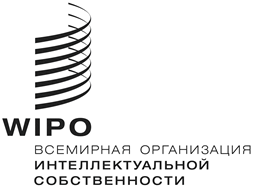 RIPC/CE/54/1 ProV. 2IPC/CE/54/1 ProV. 2IPC/CE/54/1 ProV. 2ОРИГИНАЛ: английский ОРИГИНАЛ: английский ОРИГИНАЛ: английский ДАТА: 9 ФЕВРАЛЯ 2023 ГОДА ДАТА: 9 ФЕВРАЛЯ 2023 ГОДА ДАТА: 9 ФЕВРАЛЯ 2023 ГОДА 